Педагог ДПУ ЦРЛ «Қазына» г. АктобеЧерепивская Елена Олеговна«Партерная гимнастика как средство развития природных физических данныхдетей младшего школьного возраста на занятиях хореографии».   Дополнительные образовательные программы и дополнительные образовательные услуги реализуются в целях всестороннего удовлетворения образовательных потребностей граждан, общества, государства. Одной из дополнительных услуг, которая востребована в настоящее время является хореографическое искусство. Танец - прекрасный вид искусства, в котором гармонично сочетаются музыка и пластика движений. Роль танца особенно важна в воспитании гибкого и подвижного тела, откликающегося на музыкальную драматургию, в воспитании благородной осанки, воспевающей красоту античной скульптуры. Средствами танца достигаются техническое совершенство и, самое главное, культура движений, а также тренируется мышечный аппарат будущего исполнителя.    Партерная гимнастика даёт детям первоначальную хореографическую подготовку, развитие природных физических данных, формирует основные двигательные качества и навыки, необходимые для успешного освоения классического, историко-бытового, современного и других направлений танцев.  Упражнения гимнастики важны для формирования осанки; укрепляются мышцы; формирования опорно-двигательного аппарата; для развития органов дыхания; для развития отдельных двигательных качеств и способностей (силы, гибкости, координации, ловкости, выносливости); на развитие психики (внимания, сообразительности, ориентировки в пространстве и во времени); развитие музыкальных качеств.Ребенок приобретает определенные навыки, которые могут пригодиться ему в будущем.  В занятиях ребёнок познаёт себя, раскрывает свои физические возможности, который ему пригодятся в дальнейшем. Благодаря системе и комплексу упражнений с каждым занятием ребёнку становится интереснее и легче выполнять физически сложные упражнения.  Ежедневные продуманные занятия по партерной гимнастике, степень мастерства педагога, а также интеллекта и трудолюбия ученика позволяют добиться хороших результатов.  Хореографическая партерная гимнастика необходима на всех годах обучения с детьми, дополняя основной процесс обучения и оказывая большую помощь педагогу - хореографу в развитии природных физических данных, при этом она универсальна, т.к. упражнения возможно использовать для детей с проблемами в интеллектуальном развитии (неустойчивое внимание, повышенная утомляемость, слабость процессов возбуждения и торможения).  Задача педагога-хореографа состоит в том, чтобы учащиеся понимали свою природу и научились эффективно исправлять свои недостатки и подчёркивать достоинства. Для этого и существуют такие занятия как ритмика, в которой есть раздел - партерная гимнастика.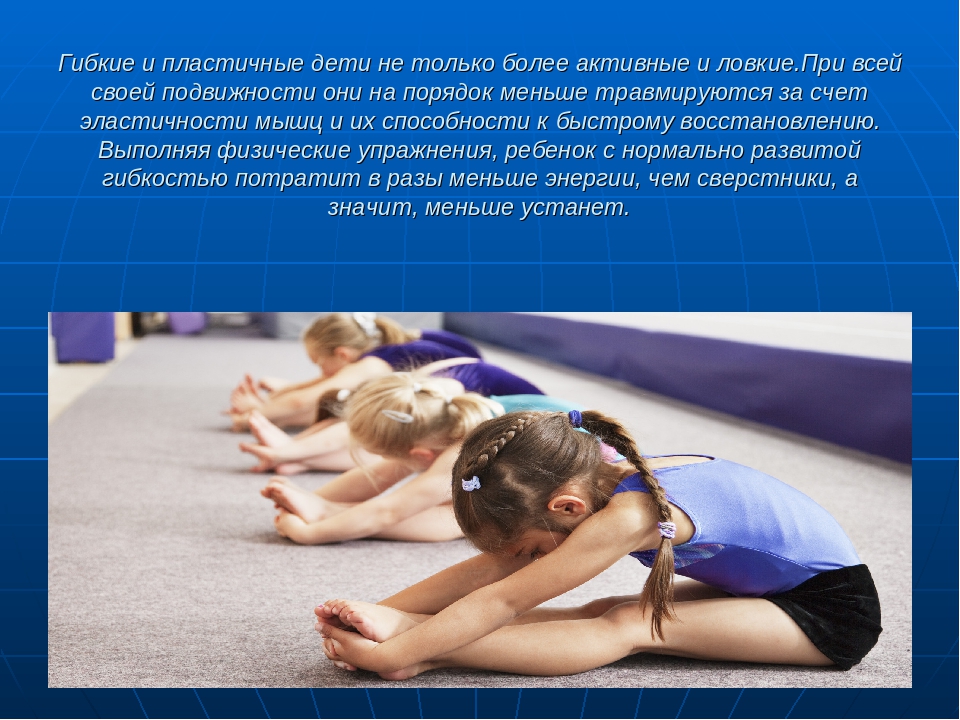 